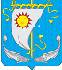 АДМИНИСТРАЦИЯ МУНИЦИПАЛЬНОГО ОБРАЗОВАНИЯ «АНДЕГСКИЙ  СЕЛЬСОВЕТ»НЕНЕЦКОГО АВТОНОМНОГО ОКРУГАПОСТАНОВЛЕНИЕот 12.05.2020  № 20   д. Андег, НАО«О проведении электронного аукциона» В соответствии с требованиями Федерального закона от 05.04.2013 N 44-ФЗ «О контрактной системе в сфере закупок товаров, работ, услуг для обеспечения государственных и муниципальных нужд», Администрация МО «Андегский сельсовет» НАО ПОСТАНОВЛЯЕТ:Провести электронный аукцион на право заключения муниципального контракта на выполнение работ по укреплению береговой линии в деревне Андег Ненецкого автономного округа.Специалисту Администрации МО «Андегский сельсовет» НАО Носовой Ольге Алексеевне обеспечить разработку технического задания и его дальнейшее предоставление Управлению муниципального имущества Администрации муниципального района «Заполярный район».Глава  МО «Андегский сельсовет» НАО                                             В.Ф. Абакумова